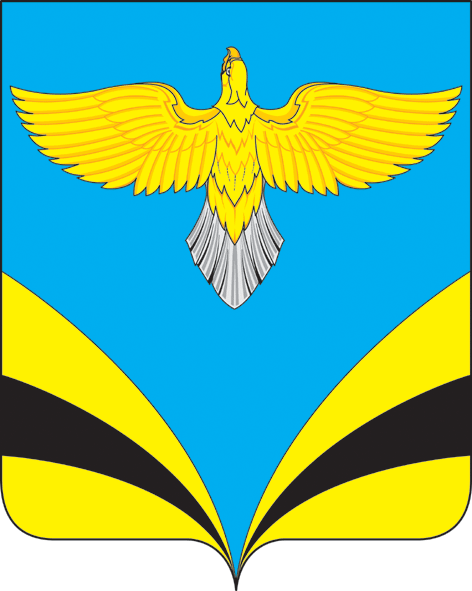 РОССИЙСКАЯ  ФЕДЕРАЦИЯСАМАРСКАЯ ОБЛАСТЬМУНИЦИПАЛЬНЫЙ РАЙОН БЕЗЕНЧУКСКИЙСОБРАНИЕ ПРЕДСТАВИТЕЛЕЙ  СЕЛЬСКОГО ПОСЕЛЕНИЯНАТАЛЬИНО ТРЕТЬЕГО СОЗЫВАР Е Ш Е Н И Е           от 30 апреля 2020 г.                                                                              № 138/66Об утверждении структуры и предельной штатной численности Администрации сельского поселения Натальино  муниципального района Безенчукский Самарской области	Рассмотрев представленный проект решения Собрания представителей сельского поселения Натальино  муниципального района Безенчукский Самарской области «Об утверждении структуры и предельной штатной численности Администрации сельского поселения Натальино  муниципального района Безенчукский Самарской области», руководствуясь ст. 35, ст. 43  Устава сельского поселения Натальино  муниципального района Безенчукский, Собрание представителей сельского поселения Натальино  муниципального района БезенчукскийРЕШИЛО:Утвердить структуру Администрации сельского поселения Натальино  муниципального района Безенчукский Самарской области согласно приложению к настоящему Решению.Утвердить предельную штатную численность Администрации сельского поселения Натальино  муниципального района Безенчукский Самарской области в количестве  6,5 единиц, в том числе финансируемых за счет собственных средств бюджета сельского поселения Натальино муниципального района Безенчукский Самарской области.Со дня вступления в силу настоящего Решения признать утратившим силу Решение Собрания представителей сельского поселения Натальино  муниципального района Безенчукский Самарской области  от 14.09.2017  № 49/14 «Об утверждении структуры Администрации  сельского поселения Натальино муниципального района Безенчукский Самарской области. Настоящее Решение вступает в силу со дня официального опубликования и распространяется на правоотношения, возникшие с 01.03.2020г.Опубликовать настоящее Решение в газете «Вестник сельского поселения Натальино». ПредседательСобрания представителейсельского поселения Натальино муниципального районаБезенчукский Самарской области	                                         А.Ф. СосновскаяГлава сельского поселения  Натальиномуниципального районаБезенчукский Самарской области                                              Н.К. МашукаевПриложение к решению Собрания представителей сельского поселения Натальино«Об утверждении структуры и предельной штатной численности Администрации сельского поселения Натальиномуниципального района БезенчукскийСамарской области»от 30.04..2020 г №138/66 Структура Администрации сельского поселения Натальино муниципального района БезенчукскийСамарской области